,8v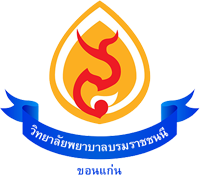 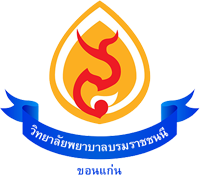 วิทยาลัยพยาบาลบรมราชชนนี ขอนแก่นคณะพยาบาลศาสตร์ สถาบันพระบรมราชชนก กระทรวงสาธารณสุขหลักสูตรพยาบาลศาสตรบัณฑิต (หลักสูตรปรับปรุง พ.ศ..............)มคอ. 4รายละเอียดของประสบการณ์ภาคสนาม (Field Experience Specification)ปีการศึกษา............ ภาคการศึกษา ............หมวดที่ 1  ข้อมูลทั่วไป1.1  รหัสและชื่อรายวิชา รหัสวิชา			……………………………………………………………………………… ชื่อรายวิชา (ภาษาไทย)		……………………………………………………………………………….ชื่อรายวิชา (ภาษาอังกฤษ)	……………………………………………………………………………….1.2  จำนวนหน่วยกิต   		………………………………………………………………………………1.3  ประเภทของรายวิชา 		………………………………………………………………………………..1.4  อาจารย์ผู้รับผิดชอบรายวิชาและอาจารย์ผู้สอนภาคปฏิบัติ1.4.1  อาจารย์ผู้รับผิดชอบรายวิชา       1.4.2  อาจารย์ผู้สอนภาคปฏิบัติ (เรียงลำดับตามวุฒิการศึกษาสาขาที่ตรงตามเนื้อหารายวิชา)	1.4.3 อาจารย์พิเศษสอนภาคปฏิบัติ (เฉพาะรายวิชาที่สัดส่วนอาจารย์พยาบาลประจำไม่เพียงพอต่อนักศึกษา)1.5 นักศึกษา หลักสูตรพยาบาลศาสตรบัณฑิต (หลักสูตรปรับปรุง พ.ศ……………….)   ชั้นปีที่ ………  จำนวน ………………. คน1.6 วันที่จัดทำหรือปรับปรุงรายละเอียดของรายวิชาครั้งล่าสุด                           วันที่.......………………………..............  (กำหนดภายใน 20 พฤษภาคม 2564)หมวดที่ 2 จุดมุ่งหมายและวัตถุประสงค์2.1 จุดมุ่งหมายของรายวิชา  …………………………………………………………………………………………………………………………………………………………………………………………………………………………………………………………………………………………………………………………………………………………………………………..………………………………………………………………………………………………………………………………………………………………………………………..2.2 วัตถุประสงค์ เพื่อให้นักศึกษาเกิดผลลัพธ์การเรียนรู้ดังต่อไปนี้ (เขียนวัตถุประสงค์รายวิชาและวงเล็บ LO ให้ครบตามรายวิชา)………………………………………………………………………………………………………………………………………………………………………………………………………………………………………………………………………………………………………………………………………………………………………………………………………………………………………………………………………………………………………………………………………………………………………………………………………………………………………………………………………………………………………..2.3 วัตถุประสงค์ในการพัฒนา/ปรับปรุงรายวิชา (เพื่อปรับปรุงเนื้อหาที่ทันสมัยและพัฒนาการเรียนการสอนของรายวิชา)2.4 การบูรณาการกับพันธกิจอื่น                   (    )  ไม่มีการบูรณาการ       (    )  มีการบูรณาการกับพันธกิจอื่น โดย       (    )   1. บูรณาการกับการวิจัย ระบุชื่อเรื่องวิจัย....................................................................   (    )   2. บูรณาการกับการบริการวิชาการแก่สังคม ระบุชื่อโครงการ.....................................               (    )   3. บูรณาการกับการทำนุบำรุงศิลปและวัฒนธรรม ระบุชื่อโครงการ.......................... 2.5 การบูรณาการจัดการเรียนการสอนตามสภาพจริง (     ) ไม่มี					                 (     )  มี ระบุหัวข้อ...............................................................................2.6 การจัดการเรียนการสอนที่พัฒนาสมรรถนะโดดเด่นการพยาบาลชุมชน (SIM-C)		(    ) ไม่มี SIM-C		(    ) มี SIM-C		(    ) Smart nurse 	ข้อที่......บทที่……เรื่อง…………………………………………………………………..…		(    ) Health Innovator	ข้อที่.......บทที่……เรื่อง……………………………………………………………………		(    ) Multi-cultural Care	ข้อที่.......บทที่……เรื่อง………………………………………………………..…………		(    ) Change Agent          ข้อที่.......บทที่……เรื่อง…………………………………………………………………..…2.7 การจัดการเรียนการสอนส่งเสริมทักษะด้านภาษาอังกฤษ 		(     ) ไม่มี		(     )  มี   เรื่อง…………………………………………………………………..…2.8 การประเมินอัตลักษณ์ SAP   	(     ) ไม่มี            (     )  มี ระบุหัวข้อ...............................................................................2.9 การประเมินนักจัดการสุขภาพ	(     ) ไม่มี            (     )  มี 2.10 การประเมินการคิดขั้นสูง (STC BCNKK model)	(     ) ไม่มี            (     )  มี 2.11 การประเมินสมรรถนะของพยาบาลวิชาชีพ	(     ) ไม่มี             (     )  มี ระบุหัวข้อ...............................................................................2.12 การจัดการเรียนการสอนโดยใช้สถานการณ์จริงในระบบบริการสุขภาพระดับปฐมภูมิ	(     ) ไม่มี            (     )  มี ระบุหัวข้อ และสถานที่ ...............................................................................หมายเหตุ	บูรณการ หมายถึง กิจกรรมการเรียนการสอนที่ดำเนินการพร้อมกับการจัดโครงการบริการวิชาการ /โครงการทำนุบำรุงศิลปะและวัฒนธรรม/การวิจัยแผนการนำความรู้และประสบการณ์จากการบูรณาการ โครงการบริการวิชาการ/โครงการทำนุบำรุงศิลปะและวัฒนธรรม/การวิจัยมาพัฒนาการเรียนการสอน (ถ้ามี)	(พัฒนา หมายถึง กิจกรรมการเรียนการสอนที่ดำเนินการหลังการจัดโครงการบริการวิชาการ /โครงการทำนุบำรุงศิลปะและวัฒนธรรม/การวิจัย)หมวดที่ 3  การพัฒนาผลการเรียนรู้ของนักศึกษา  การพัฒนาผลการเรียนรู้ในแต่ละด้านหมวดที่ 4 ลักษณะและการดำเนินการ4.1 คำอธิบายรายวิชา 4.1.1 คำอธิบายรายวิชา (ภาษาไทย)…………………………………………………………………………………………………………………………………………………………………………………………         	4.1.2 คำอธิบายรายวิชา (ภาษาอังกฤษ)…………………………………………………………………………………………………………………………………………………………………………………………   4.2 ตารางการจัดการเรียนการสอน (งานจัดการศึกษาจัดกลุ่มนักศึกษา)     4.3 กิจกรรมของนักศึกษา/ รายงานหรืองานที่นักศึกษาได้รับมอบหมาย 4.4. การติดตามผลการเรียนรู้การฝึกปฏิบัติ/ประสบการณ์ภาคสนามของนักศึกษา4.5 หน้าที่รับผิดชอบของอาจารย์ประจำสอนภาคปฏิบัติ4.6 หน้าที่รับผิดชอบของอาจารย์พิเศษสอนภาคปฏิบัติ/ประสบการณ์ภาคสนามหมวดที่ 5  การวางแผนและการเตรียมการ5.1 กำหนดสถานที่ฝึกภาคปฏิบัติ/ประสบการณ์ภาคสนาม ซึ่งผ่านการรับรองการประเมินคุณภาพ เช่น โรงพยาบาล (HA) PCA 5.2 การเตรียมนักศึกษา5.3 การเตรียมอาจารย์พิเสอนภาคปฏิบัติหรือผู้ที่เกี่ยวข้องกับการฝึกภาคปฏิบัติที่เรียกชื่อเป็นอย่างอื่น 5.4 การจัดการความเสี่ยงในการฝึกภาคปฏิบัติ /ประสบการณ์ภาคสนาม (รายละเอียดในคู่มือฝึกปฏิบัติ)   	5.4.1 ความเสี่ยงที่อาจจะเกิดขึ้นในการฝึกภาคปฏิบัติ /ประสบการณ์ภาคสนาม 5.4.2 แนวทางการจัดการความเสี่ยง (รายละเอียดในคู่มือความเสี่ยงในคู่มือฝึกปฏิบัติงาน)5.5 การเตรียมการในการแนะแนวและช่วยเหลือนักศึกษาปฐมนิเทศอาจารย์พี่เลี้ยงในแหล่งฝึก เกี่ยวกับวัตถุประสงค์ กิจกรรมเป้าหมายของการฝึกปฏิบัติงาน ความต้องการพัฒนานักศึกษาของรายวิชา และแนวทางการดูแลนักศึกษารายบุคคลอย่างต่อเนื่องปฐมนิเทศอาจารย์ผู้สอนภาคปฏิบัติ รายวิชา วัตถุประสงค์ กิจกรรมเป้าหมายและการประเมินผลก่อนฝึกปฏิบัติงาน ความต้องการพัฒนานักศึกษาของรายวิชา และแนวทางการดูแลนักศึกษารายบุคคลอย่างต่อเนื่องเตรียมความพร้อมนักศึกษาด้านความรู้และทักษะฯก่อนฝึกปฏิบัติงาน  5.6  สิ่งอำนวยความสะดวกและการสนับสนุนที่ต้องการจากสถานที่ที่จัดประสบการณ์ภาคปฏิบัติ/ภาคสนามห้องสมุด หุ่น อุปกรณ์ ทางการแพทย์เพียงพอมีห้องประชุมกลุ่มย่อย/ห้องเรียนในหอผู้ป่วยมีหนังสือ / วารสารทางการแพทย์ พยาบาล ในหอผู้ป่วยมีที่พักที่ปลอดภัย สำหรับนักศึกษา ในกรณีฝึกปฏิบัติงานต่างจังหวัด     5.7 ตำราและเอกสารหลัก (ไม่เกิน 10 ปี จัดเรียนตามระบบอ้างอิงและตามประกาศงานห้องสมุด วิทยาลัยฯ หรือ E-book) เอาจากงานห้องสมุดส่งให้ ไม่ใช้มสธ.…………………………………………………………………………………………………………………………………………………………………………………      5.8 เอกสารและข้อมูลสำคัญ…………………………………………………………………………………………………………………………………………………………………………………หมวดที่ 6 การประเมินนักศึกษาหลักเกณฑ์การประเมินผล 6.2 การประเมินผล คะแนนจากการฝึกปฏิบัติทั้งหมด จำนวน ……… หน่วยกิต   คิดเป็นร้อยละ 100 ประเมินผลดังนี้  นำคะแนนรวมจากการประเมินผล คิดคะแนนแบบอิงเกณฑ์ ดังนี้ A 	=  90.00      -    100.00		B+ 	=  85.00  -  89.99B 	=  80.00      -     84.99		C+ 	=  75.00  -  79.99C 	=  70.00      -     74.99		D+ 	=  65.00  -  69.99D 	=  60.00      -     64.99		F 	=        0  -  59.99เกณฑ์การผ่านรายวิชา  นักศึกษาจะต้องผ่านเกณฑ์ดังนี้นักศึกษาจะผ่านรายวิชานี้ต้องส่งงานครบถ้วนตามเวลาที่กำหนดนักศึกษาต้องมีเวลาการฝึกในแต่ละแผนกไม่น้อยกว่าร้อยละ 80 ของเวลาการฝึกทั้งหมดของแผนกนั้นคะแนนเฉลี่ยรวมจากการฝึกปฏิบัติ  ไม่น้อยกว่าระดับ  C6.3  ตารางวิเคราะห์หลักสูตรรายวิชา (Couse Blueprint)รายละเอียดของการฝึก กิจกรรม/ชิ้นงาน น้ำหนักของชิ้นงานในแต่ละแผนก/แหล่งฝึก ปรากฏในคู่มือของรายวิชา6.4. ความรับผิดชอบของอาจารย์พิเศษสอนภาคปฏิบัติ/ประสบการณ์ภาคสนามต่อการประเมินผลนักศึกษาประเมินผลการปฏิบัติงานและพฤติกรรมของนักศึกษาในระหว่างการฝึกและเมื่อสิ้นสุดการฝึกปฏิบัติงานประเมินผลรายงานกรณีศึกษาและการประชุมปรึกษาก่อนและหลังการปฏิบัติการพยาบาลประเมินผลแผนการสอนสุขศึกษาและการให้สุขศึกษาของนักศึกษาประเมินทักษะการปฏิบัติงานของนักศึกษาตรวจรายงานกรณีศึกษา/รายงานการคลอด/แผนการสอนสุขศึกษา  พร้อมกับให้ข้อเสนอแนะที่เป็นประโยชน์แก่นักศึกษารวบรวมคะแนนส่งผู้รับผิดชอบรายวิชาเมื่อสิ้นสุดการฝึกปฏิบัติงานแต่ละกลุ่ม6.5. ความรับผิดชอบของอาจารย์ผู้รับผิดชอบรายวิชาต่อการประเมินนักศึกษาประสานงาน ชี้แจงแนวทางการประเมินผลรายวิชาของนักศึกษากับอาจารย์ผู้สอนภาคปฏิบัติ และอาจารย์พิเศษสอนภาคปฏิบัติเป็นผู้สอนภาคปฏิบัติ/ให้คะแนนในกิจกรรมภาคปฏิบัติแก่นักศึกษาในความดูแลดำเนินการรวบรวมผลคะแนนเมื่อสิ้นสุดการฝึกภาคปฏิบัติของนักศึกษาประสานงานคณะกรรมการทวนสอบรายวิชาเพื่อพิจารณาผลสัมฤทธิ์การเรียนรู้ของนักศึกษาส่งผลการประเมินผลสัมฤทธิ์การเรียนรู้ของนักศึกษาให้กับงานวัดประเมินผลหมวดที่ 7 การประเมินและปรับปรุงการดำเนินการของการฝึกภาคปฏิบัติ/ประสบการณ์ภาคสนาม7.1  กระบวนการประเมินผลการฝึกภาคปฏิบัติจากผู้เกี่ยวข้อง7.1.1  นักศึกษา7.1.2  อาจารย์ผู้รับผิดชอบวิชา7.1.3 อาจารย์พิเศษสอนภาคปฏิบัติ หรือผู้ที่เกี่ยวข้องกับการฝึกภาคปฏิบัติที่เรียกชื่อเป็นอย่างอื่น7.1.4  ผู้รับบริการ/แหล่งฝึก/ผู้มีส่วนได้ส่วนเสีย7.2 กระบวนการทบทวนผลการประเมิน และการวางแผนปรับปรุง      (เพื่อปรับปรุงเนื้อหาที่ทันสมัยและพัฒนาการเรียนการสอนของรายวิชา)7.3 การทวนสอบผลการเรียนรู้ในรายวิชา       ………………………………………………………………………………………………………………………………………………………………………...       ……..………………………………………………………………………………………………………………………………………………………………...       ………………………………………………………………………………………………………………………………………………………………………...7.4 งบประมาณการจัดการเรียนการสอน   จำนวน...............................................บาท				     (			               )             ลงชื่อ................................................(อาจารย์ผู้รับผิดชอบวิชา)                                    (                                )        ลงชื่อ............................................(อาจารย์ผู้รับผิดชอบหลักสูตรสาขา…………………)              (                               )                       ลงชื่อ...........................................  (รองผู้อำนวยการกลุ่มวิชาการ)                   (นางธรณิศ    สายวัฒน์ )                                                                        วันที่.............เดือน…………………………พ.ศ………………..                          ( กำหนดลงนามภายใน 20 พฤษภาคม 2564)ชื่อ – สกุลวุฒิการศึกษาชื่อ – สกุลเลขที่ใบประกอบวิชาชีพวุฒิการศึกษาประสบการณ์การสอนในสาขาที่เกี่ยวข้อง แผนกที่สอนแหล่งฝึกจำนวนกลุ่มชื่อ – สกุลเลขที่ใบประกอบวิชีพวุฒิการศึกษาการอบรมที่เกี่ยวข้องประสบการณ์การสอนในสาขา ที่เกี่ยวข้อง (จำนวนปี)แผนกที่สอนแหล่งฝึกจำนวนกลุ่มวัตถุประสงค์ของการพัฒนา / ปรับปรุงข้อมูล/หลักฐานหรือเหตุผลในการพัฒนา/ปรับปรุง(จากการประเมินของนักศึกษา      ทีมผู้สอน/ผู้ที่เกี่ยวข้อง)วิธีการพัฒนา / ปรับปรุงผู้รับผิดชอบข้อมูลโครงการรายละเอียดแผนการพัฒนาการเรียนการสอน1. ชื่อโครงการ...........................................................2. วันที่ดำเนินการ......................................................3. ผลการประเมินโดยนักศึกษา1. ประเด็นที่นำมาพัฒนาการเรียนการสอน...................... ..........................................................................................2. หัวข้อที่สอน/กิจกรรมที่สอน/ประเด็นเรื่อง.......................................................................................................................................................................................................3. รายละเอียด.....................................................................................................................................................................................................................................................4. รายชื่อผู้ร่วมสอน..............................................................................................................................................................................................................................................ผลลัพธ์การเรียนรู้ที่ต้องพัฒนาวิธีการสอนวิธีการประเมินผล1.ด้านคุณธรรมจริยธรรม   (ระบุ LO ตามรายวิชา)2.ด้านความรู้    (ระบุ LO ตามรายวิชา)3.ด้านทักษะทางปัญญา (ระบุ LO ตามรายวิชา)4.ทักษะความสัมพันธ์ระหว่างบุคคลและความรับผิดชอบ (ระบุ LO ตามรายวิชา)5.ด้านทักษะการวิเคราะห์เชิงตัวเลขการสื่อสาร และเทคโนโลยีสารสนเทศ (ระบุ LO ตามรายวิชา)6.ด้านทักษะการปฏิบัติทางวิชาชีพ (ระบุ LO ตามรายวิชา)วัน เดือน ปี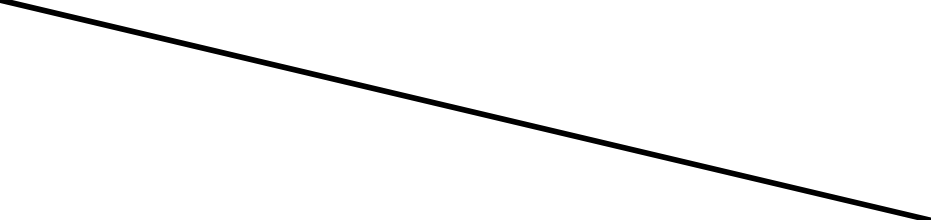 รายชื่อนักศึกษากลุ่มที่ 11แผนก...............(ชื่ออ.นิเทศ)แผนก...............(ชื่ออ.นิเทศ)แผนก...............(ชื่ออ.นิเทศ)แผนก...............(ชื่ออ.นิเทศ)2สอนในคลินิกเรื่องสอนในคลินิกเรื่องสอนในคลินิกเรื่องสอนในคลินิกเรื่อง31……………………….1……………………….1……………………….1……………………….42………………………..2………………………..2………………………..2………………………..5678ผลลัพธ์การเรียนรู้(ระบุ LO ตามรายวิชา)กิจกรรมที่มอบหมายให้นักศึกษาจำนวนประสบการณ์/ครั้งจำนวนประสบการณ์/ครั้งจำนวนประสบการณ์/ครั้งผลลัพธ์การเรียนรู้(ระบุ LO ตามรายวิชา)กิจกรรมที่มอบหมายให้นักศึกษาแผนก……………แผนก……………แผนก……………….ด้านคุณธรรมจริยธรรม      ............................................................ด้านความรู้       ............................................................ด้านทักษะทางปัญญา............................................ทักษะความสัมพันธ์ระหว่างบุคคลและความรับผิดชอบ............................................................ด้านทักษะการวิเคราะห์เชิงตัวเลขการสื่อสาร และเทคโนโลยีสารสนเทศ ................................ด้านทักษะการปฏิบัติทางวิชาชีพ ...................................................กิจกรรมการติดตามระยะเวลาการติดตามผู้รับผิดชอบหน้าที่รับผิดชอบเวลาดำเนินการหน้าที่รับผิดชอบเวลาดำเนินการแหล่งฝึกระดับของสถานบริการประเภทการรับรองการประเมิน  คุณภาพสถานบริการวันที่ได้รับการรับรองวัตถุประสงค์ของการเตรียมวิธีการเตรียมนักศึกษาผลที่คาดว่าจะได้รับวัตถุประสงค์ของการเตรียมวิธีการเตรียมผลที่คาดว่าจะได้รับลำดับรายการความเสี่ยงปัจจัยเสี่ยง1ความไม่ปลอดภัยจากการเดินทางไปฝึกปฏิบัติในแหล่งฝึกหอพักอยู่ไกลแหล่งฝึกทางเดินเปลี่ยว มือไฟไม่สว่างเดินทางโดยลำพัง2ได้รับอุบัติเหตุทางจราจรจากการเดินทางไปแหล่งฝึก1.  ขับขี่รถโดยประมาท2. ไม่สวมหมวกนิรภัย3ความไม่ปลอดภัยจากกลุ่มมิจฉาชีพ กรณีอยู่บ้านพัก/ หอพักนอกแหล่งฝึก1. บ้านพักอยู่ไกลบ้านเจ้าหน้าที่2. บ้านพักเก่า ไม่แข็งแรง ไม่มิดชิด4นักศึกษาเสี่ยงต่อการไม่จบตามแผนนักศึกษาไม่ปฏิบัติตามระเบียบของการจัดการศึกษาขาดการนิเทศติดตามโดยอาจารย์/ครูพี่เลี้ยงพฤติกรรมด้านชู้สาว5แหล่งฝึกซ้ำซ้อนกับสถาบันอื่น1. การประสานแผนล่าช้า2. มีการปรับแผนการฝึกเร่งด่วน6เสี่ยงถูกสุนัขกัดนักศึกษาขาดความรู้ ความเข้าใจในการระมัดระวัง เช่น ไปเล่นกับสุนัข7ความไม่ปลอดภัยจากการปฏิบัติงาน เช่น การถูกเข็มทิ่มตำ สารเคมีคัดหลั่งและติดเชื้อโรคต่างๆขาดความตระหนัก ประมาทขาดประสบการณ์ ทักษะไม่เพียงพอ เครียด รีบเร่งไม่ปฏิบัติตามหลัก UPขาดสมาธิในการปฏิบัติงานไม่ใช้เครื่องป้องกันใช้เครื่องป้องกันไม่ถูกวิธี8ความไม่ปลอดภัยจากการถูกคุกคาม หรือถูกทำร้ายทั้งจิตใจและทางร่างกายผู้ป่วยติดสุราไม่ได้รับยาควบคุมนักศึกษาขาดประสบการณ์ในการประเมินผู้ป่วยญาติเมาสุรา9ความไม่ปลอดภัยของผู้ป่วยจากความผิดพลาดจากการปฏิบัติการพยาบาลของนักศึกษาความรู้ ทักษะ ประสบการณ์ไม่เพียงพอการนิเทศ/การสอนโดยอาจารย์/ครูพี่เลี้ยงไม่เพียงพอนศ.ขาดความตระหนัก ประมาท ไม่ปฏิบัติตามมาตรฐาน10เสี่ยงต่อการได้รับอันตรายจากอัคคีภัยนักศึกษาขาดความรู้ ความเข้าใจในการป้องกันอัคคีภัย11เสี่ยงต่อการติดโรคติดเชื้อไวรัสโคโรน่า 2019 (โควิด 19)นักศึกษาไม่ปฏิบัติตามมาตรการควบคุมและป้องกันการติดเชื้อ เช่น สวมหน้ากากอนามัย  ล้างมือบ่อย ๆ เว้นระยะห่าง เป็นต้นผลลัพธ์การ เรียนรู้งาน /กิจกรรม
และแบบประเมินน้ำหนักผลลัพธ์การเรียนรู้น้ำหนักผลลัพธ์การเรียนรู้น้ำหนักผลลัพธ์การเรียนรู้น้ำหนักผลลัพธ์การเรียนรู้น้ำหนักผลลัพธ์การเรียนรู้น้ำหนักผลลัพธ์การเรียนรู้สัดส่วนการประเมิน (%)ผลลัพธ์การ เรียนรู้งาน /กิจกรรม
และแบบประเมินLO1LO2LO3LO4LO5LO6สัดส่วนการประเมิน (%)ผลรวมทั้งรายวิชาผลรวมทั้งรายวิชาผลลัพธ์การเรียนรู้กิจกรรมที่ประเมินแยกตามแผนกที่ฝึกปฏิบัติวิธีการวัดและประเมินผลน้ำหนักผลการเรียนรู้น้ำหนักผลการเรียนรู้น้ำหนักผลการเรียนรู้น้ำหนักผลการเรียนรู้น้ำหนักผลการเรียนรู้น้ำหนักผลการเรียนรู้สัดส่วนการประเมิน (%)ตารางวิเคราะห์ข้อสอบเฉพาะการวัดด้วยข้อสอบเท่านั้นตารางวิเคราะห์ข้อสอบเฉพาะการวัดด้วยข้อสอบเท่านั้นตารางวิเคราะห์ข้อสอบเฉพาะการวัดด้วยข้อสอบเท่านั้นตารางวิเคราะห์ข้อสอบเฉพาะการวัดด้วยข้อสอบเท่านั้นตารางวิเคราะห์ข้อสอบเฉพาะการวัดด้วยข้อสอบเท่านั้นตารางวิเคราะห์ข้อสอบเฉพาะการวัดด้วยข้อสอบเท่านั้นผลลัพธ์การเรียนรู้กิจกรรมที่ประเมินแยกตามแผนกที่ฝึกปฏิบัติวิธีการวัดและประเมินผลLO1LO2LO3LO4LO5LO6สัดส่วนการประเมิน (%)รู้จำเข้าใจนำ ไปใช้วิเคราะห์ประมาณค่าสังเคราะห์รวมทั้งรายวิชารวมทั้งรายวิชารวมทั้งรายวิชา100วิธีการ/เครื่องมือที่ใช้ผู้ดำเนินการระยะเวลาดำเนินการวิธีการ/เครื่องมือที่ใช้ผู้ดำเนินการระยะเวลาดำเนินการวิธีการ/เครื่องมือที่ใช้ผู้ดำเนินการระยะเวลาดำเนินการวิธีการ/เครื่องมือที่ใช้ผู้ดำเนินการระยะเวลาดำเนินการวัตถุประสงค์ของการพัฒนา / ปรับปรุงข้อมูล/หลักฐานหรือเหตุผลในการพัฒนา/ปรับปรุงวิธีการพัฒนา / ปรับปรุงผู้รับผิดชอบ